Тесты по основам технической механики1. Что изучает  статика ?                     1) статика изучает силы, их действия, сложение, разложение и равновесие  их.                     2) статика изучает статистические движения тел                    3) статика изучает механическое движение тел2. На какие разделы делится теоретическая механика?                      1) статика, кибернетика, механика.                      2) статика, кинематика, динамика.                      3) кинематика, механика, кибернетика.3. Когда расстояние между двумя точками тела остается неизменным его называют                      1) абсолютно твердым телом                      2) прочным телом                      3)материальным телом.4. Векторная величина, представляющая собой меру механического воздействия одних тел на другие – это                      1)механическое воздействие;                      2) сила;                      3) удар.5. Материальной точкой называется                     1) абсолютно твердое тело, размерами которого можно пренебречь, сосредоточив  всю массу тела в точке.                     2) точка, сосредоточенная в центре тела6.Дествия системы сил на одно и то же твердое тело, производя одинаковые воздействияНазываются:                       1)эквивалентными;                       2) внутренними;                       3) внешними.7.Если система сил эквивалентна одной силе, то эта сила называется                         1) уравновешенной                         2)равнодействующей                         3) сосредоточенной8. На чем базируются все теоремы и уравнения статики?                         1) на законах статики                         2)  на наблюдениях                        3) на аксиомах9. Что называется изгибом?1) Это такой вид деформации, при котором возникают только касательные напряжения2) Это такой вид деформации, при котором в поперечном сечении бруса возникают изгибающие моменты3) Это такой вид деформации, при котором возникают поперечные силы4) Это такой вид деформации, при котором возникают продольные силы 10. Как называется брус, работающий на изгиб?1)  массив;                         3) балка;2) консоль;                         4) опора. 11. Назовите единицу измерения силы?                              1) Паскаль.                  3) Ньютон.                 2) Герц.                    4) Джоуль12. Какой прибор служит для статистического измерения силы?             1) амперметр;                3) гироскоп;              2) динамометр;            4) силомер; 13. Что называется моментом силы относительно точки (центра)?1) Произведение модуля этой силы на время её действия.2) Отношение силы, действующей на тело, к промежутку времени, в течение которого эта сила действует.3) Произведение силы на квадрат расстояния до точки (центра).4) Произведение силы на кратчайшее расстояние до этой точки (центра).  14. Когда момент силы считается положительным?1) Когда под действием силы тело движется вперёд.2) Когда под действием силы тело вращается по ходу часовой стрелки.3) Когда под действием силы тело движется назад.         4) Когда под действием силы тело вращается против хода часовой стрелки15. Трением скольжения называют:                    1)сопротивление, возникающие при относительном перемещение одного тела по поверхности  другого                     2)сопротивление силе обратной коэффициенту трения.16. Сила трения направлена в сторону, противоположную относительной скорости скольжения                                     1) это закон Кулона;                                        2) это свойство пары сил;                                        3)это закон статики.   17. Раздел механики, в котором изучается движение материальных тел под действием приложенных к ним сил – это                                       1) статика;                                       2) динамика;                                       3) кинематика.     18. Основной закон динамики 1) устанавливает связь между ускорением и массой  материальной точки и силой                       2)  Масса является мерой инертности материальных тел  в их поступательном движении                       3)Всякому действию соответствует равное и противоположно направленное противодействие  19. Тело массой 5 кг движется по горизонтальной прямой. Сила трения равна 6 Н.  Чему равен коэффициент  трения?1) 8,3                   3) 1,2                       2) 0,83                 4) 0,12    20.Единицы измерения работы в Международной системе единиц (СИ) – это                                 1) джоуль                                 2)ньютон                                 3)паскаль    21.отношение полезной работы к полной затраченной работе – это                                        1)мощность                                        2) КПД                                        3)первый закон динамики  22. Прочность это:1) способность конструкции выдерживать заданную нагрузку не разрушаясь и без появления остаточных деформаций.2) способность конструкции сопротивляться упругим деформациям.3) способность конструкции сохранять первоначальную форму упругого равновесия.4) способность конструкции не накапливать остаточные деформации.    23.  Как называется график зависимости между растягивающей силой и             соответствующим удлинением образца материала?                1) Спектрограмма                 3) Голограмма         2) Томограмма                              4) Диаграмма24. Пластичность – это1) Способность материала, не разрушаясь, воспринимать внешние механические воздействия.2) Способность материала давать значительные остаточные деформации, не разрушаясь.3) Способность материала восстанавливать после снятия нагрузки свои первоначальные формы и размеры.4) Способность материала сопротивляться проникновению в него другого тела практически не получающего остаточных деформаций  25.Какой инструмент применяется для плоскостной разметки металла?       1) Чертилка       2) Надфиль       3) Сверло       4)   Молоток  26. Какой инструмент применяется при резке металла?                   1) Зубило                   2).  Напильник                   3). Ножовка по металлу                   4) Шабер    27. Каким инструментом режут тонкий листовой металл?1) Напильник2) Ножницы3) Ножовка4) Надфиль    28. Какие слесарные операции выполняют при резке металла?                         1) Разметка                       2) Сверление                      3) Шабрение                       4) Развертывание   29. Как удаляют опилки со слесарного станка?     1) Ветошью     2).Рукой     3)Щеткой     4)сдуть30. При опиливании металла не используют…                                  1)Шлифовальные круги                                  2).Надфили                                   3).Ножовочные полотна                                 4).Напильники31. Какой угол заточки должен быть у зубила для рубки нелегированной стали?1). 70 градусов2). 60 градусов3). 45 градусов 32. Какие работы выполняют крейцмейселем?1).Разрубают металл2). Выполняют углубление перед сверлением3). Вырубают узкие канавки33. Каким инструментом делаем углубление в центре отверстия перед сверлением?     1) Чертилкой2) Кернером3) Оправкой4) Зубилом 34. Какие слесарные операции можно выполнять на сверлильном станке?1) Нарезание резьбы2) Развертывание3) Зенкование4) Все перечисленные операции 35. В чем зажимают сверло чтобы запустить дрель в работу?1) Оправка2) Тиски3) Патрон4) Надфиль36. Рубку металла выполняют.                                   1)Надфилем                                        2) Кернером                                    3) Зубилом                                             4) Зенкером37.Детали машин и узлы бывают:                              1)общего назначения;                              2) специального назначения;                             3)общего и специального назначения ;                              4) двигательного и передаточного назначения.38. Две подвижно - соединительные детали образуют                             1) узел                              2) звенья                              3) кинематическую пару39.Совокупность звеньев подвижно кинематических пар образуют                               1) кинематическую цепь                               2) исполнительный механизм                                3)техническое устройство40. К неразъемным соединениям относятся                           1) сварные                           2) клепаные, клееные                           3) штифтовые, шпилечные.                           4) сварные, клепаные, клееные.41. Что называют рубкой металла? 1)обработка металла ударным и режущим инструментом;    2) обработка металла ударным инструментом;    3) обработка металла режущим инструментом.42. От чего зависит угол заострения режущей кромки зубила?                     1) от твердости обрабатываемого металла;    2) от ширины зубила;   3) от длины зубила. 43. Из какого металла изготавливают зубила?                   1) из чугуна;    2)из дюралюминия;    3) из инструментальной углеродистой стали. 44. Как называется специальное зубило для прорубания канавок?                        1)рейер;    2) майзель;    3) крейцмейсель.45.Что изучает  кинематика?1) Движение тела под действием приложенных к нему сил.      2) Виды равновесия тела.3) Движение тела без учета действующих на него сил.4) Способы взаимодействия тел между собой.                   46. При расчете заклепочных соединений на смятие учитывается:1) наименьшая толщина склепываемых элементов2) наибольшая толщина склепываемых элементов3) толщина всех склепываемых деталей4) диаметр заклепки47. Твердость – это1) Способность материала, не разрушаясь, воспринимать внешние механические воздействия.2) Способность материала давать значительные остаточные деформации, не разрушаясь.3) Способность материала сопротивляться проникновению в него  другого тела практически не  получающего остаточных деформаций.48. Для преобразования вращательного движения в поступательное применяется                1) червячная передача                2) реечная передача                3)ременная передача  49. для передачи вращения между удаленными друг от друга валами применяется                           1)зубчатая передача                          2) ременная передача                           3) Червячная передача   50.Что означает это условное изображение      1) зубчатая передача 2) червячная передача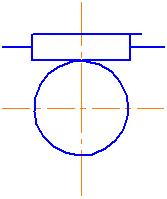 Вариант №2                         1Для разметки стальной поверхности нанесения линий (рисок) применяют:1)карандаш              2) чертилку 3)  мел4)   шариковую  ручку2.     Керн это:1)инструмент для разметки2)  деталь3 ) углубление от разметочного инструмента4) брак при разметке3. На алюминий разметку наносят:1) чертилкой2)  мелом3)  карандашом4)  шариковой ручкой4. Инструментом для рубки металла является:1)  топор2)  зубило3)  напильник4)  молоток5. Угол заточки зубила для твердых металлов равен:1)   - 70°2)    - 60°3)   - 45°4)   - 35°6. Указать неверный ответПри рубке металла используют  следующие удары:              1) кистевой               2) локтевой               3) плечевой               4) ручной  7. Назовите виды зенкеров:
            1) остроносые и тупоносые
            2) машинные и ручные
            3) по камню и по бетону
            4)цельные и насадные
8. Что такое развёртывание:
1) это операция по обработке резьбового отверстия
2) это операция по обработке раннее просверленного отверстия с высокой  степенью 
точности 
3) это операция по обработке квадратного отверстия с высокой  степенью точности 
4) это операция по обработке конического отверстия с высокой  степенью точности 
9. Назовите виды разверток по способу использования:
1) основные и вспомогательные
2) ручные и машинные
3) станочные и слесарные
4) прямые и конические

10. Назовите виды разверток по форме рабочей части:
1) цилиндрические и конические
2) ромбические и полукруглые
3)четырёхгранные и трехгранные
4) прямые и конические

11. Назовите виды разверток по точности обработки:
1) цилиндрические и конические 
2) черновые и чистовые
3) качественные и некачественные 
4) ручные и машинные

12. Назовите профили резьбы:
1)треугольная, прямоугольная, трапецеидальная, упорная, круглая 
2)овальная, параболическая, трёхмерная, в нахлестку, зубчатая
3) полукруглая, врезная, сверхпрочная, антифрикционная
4) модульная, сегментная, трубчатая, потайная

13. Назовите системы резьбы:
1) Сантиметровая, футовая, батарейная
2) Газовая, дециметровая, калиброванная
3)Метрическая, дюймовая, трубная 
4) Миллиметровая, водопроводная, газовая

14. Назовите элементы резьбы:
1) Профиль зуба, наружный угол, средний угол, внутренний угол
2) Угол профиля, шаг резьбы, наружный диаметр, диаметр, внутренний диаметр
3) Зуб, модуль, наружный радиус, средний радиус, внутренний радиус
4)Шаг зуба, угол модуля, наружный профиль, средний профиль, внутренний профиль
 15. Какие слесарные операции можно выполнять на сверлильном станке?1) Нарезание резьбы2) Развертывание3) Зенкование4) Все перечисленные операции 16. В чем зажимают сверло чтобы запустить дрель в работу?1) Оправка2) Тиски3) Патрон4) Надфиль17. Рубку металла выполняют.                                   1)Надфилем                                        2) Кернером                                    3) Зубилом                                             4) Зенкером18.Детали машин и узлы бывают:                              1)общего назначения;                              2) специального назначения;                             3)общего и специального назначения ;                              4) двигательного и передаточного назначения.19. Две подвижно - соединительные детали образуют                             1) узел                              2) звенья                              3) кинематическую пару20.Совокупность звеньев подвижно кинематических пар образуют                               1) кинематическую цепь                               2) исполнительный механизм                                3)техническое устройство21. К неразъемным соединениям относятся                           1) сварные                           2) клепаные, клееные                           3) штифтовые, шпилечные.                           4) сварные, клепаные, клееные.22. Что называют рубкой металла? 1)обработка металла ударным и режущим инструментом;    2) обработка металла ударным инструментом;    3) обработка металла режущим инструментом.23. От чего зависит угол заострения режущей кромки зубила?                     1) от твердости обрабатываемого металла;    2) от ширины зубила;   3) от длины зубила.24. Из какого металла изготавливают зубила?                   1) из чугуна;    2)из дюралюминия;    3) из инструментальной углеродистой стали. 25. Как называется специальное зубило для прорубания канавок?                        1)рейер;    2) майзель;    3) крейцмейсель.26.Что изучает  кинематика?1) Движение тела под действием приложенных к нему сил.      2) Виды равновесия тела.3) Движение тела без учета действующих на него сил.4) Способы взаимодействия тел между собой.                   27. При расчете заклепочных соединений на смятие учитывается:1) наименьшая толщина склепываемых элементов2) наибольшая толщина склепываемых элементов3) толщина всех склепываемых деталей4) диаметр заклепки28. Твердость – это1) Способность материала, не разрушаясь, воспринимать внешние механические воздействия.2) Способность материала давать значительные остаточные деформации, не разрушаясь.3) Способность материала сопротивляться проникновению в него  другого тела практически не  получающего остаточных деформаций.29. Для преобразования вращательного движения в поступательное применяется                1) червячная передача                2) реечная передача                3)ременная передача  30. для передачи вращения между удаленными друг от друга валами применяется                           1)зубчатая передача                          2) ременная передача                           3) Червячная передача   31.Что означает это условное изображение      1) зубчатая передача 2) червячная передача32. Что изучает  статика ?                     1) статика изучает силы, их действия, сложение, разложение и равновесие  их.                     2) статика изучает статистические движения тел                    3) статика изучает механическое движение тел3333. На какие разделы делится теоретическая механика?                      1) статика, кибернетика, механика.                      2) статика, кинематика, динамика.                      3) кинематика, механика, кибернетика.34. Когда расстояние между двумя точками тела остается неизменным его называют                      1) абсолютно твердым телом                      2) прочным телом                      3)материальным телом.35. Векторная величина, представляющая собой меру механического воздействия одних тел на другие – это                      1)механическое воздействие;                      2) сила;                      3) удар.36. Материальной точкой называется                     1) абсолютно твердое тело, размерами которого можно пренебречь, сосредоточив  всю массу тела в точке.                     2) точка, сосредоточенная в центре тела3737.Дествия системы сил на одно и то же твердое тело, производя одинаковые воздействия            Называются:                       1)эквивалентными;                       2) внутренними;                       3) внешними.38.Если система сил эквивалентна одной силе, то эта сила называется                         1) уравновешенной                         2)равнодействующей                         3) сосредоточенной39. На чем базируются все теоремы и уравнения статики?                         1) на законах статики                         2)  на наблюдениях                        3) на аксиомах40. Что называется изгибом?1) Это такой вид деформации, при котором возникают только касательные напряжения2) Это такой вид деформации, при котором в поперечном сечении бруса возникают изгибающие моменты3) Это такой вид деформации, при котором возникают поперечные силы4) Это такой вид деформации, при котором возникают продольные силы 41. Как называется брус, работающий на изгиб?1)  массив;                         3) балка;2) консоль;                         4) опора. 42. Назовите единицу измерения силы?                              1) Паскаль.                  3) Ньютон.                 2) Герц.                    4) Джоуль43. Какой прибор служит для статистического измерения силы?             1) амперметр;                3) гироскоп;              2) динамометр;            4) силомер; 44. Что называется моментом силы относительно точки (центра)?1) Произведение модуля этой силы на время её действия.2) Отношение силы, действующей на тело, к промежутку времени, в течение которого эта сила действует.3) Произведение силы на квадрат расстояния до точки (центра).4) Произведение силы на кратчайшее расстояние до этой точки (центра).  45. Когда момент силы считается положительным?1) Когда под действием силы тело движется вперёд.2) Когда под действием силы тело вращается по ходу часовой стрелки.3) Когда под действием силы тело движется назад.         4) Когда под действием силы тело вращается против хода часовой стрелки46. Трением скольжения называют:                    1)сопротивление, возникающие при относительном перемещение одного тела по поверхности  другого                     2)сопротивление силе обратной коэффициенту трения.47. Сила трения направлена в сторону, противоположную относительной скорости скольжения                                     1) это закон Кулона;                                        2) это свойство пары сил;                                        3)это закон статики.   48. Раздел механики, в котором изучается движение материальных тел под действием приложенных к ним сил – это                                       1) статика;                                       2) динамика;                                       3) кинематика.     49. Основной закон динамики 1) устанавливает связь между ускорением и массой  материальной точки и силой                       2)  Масса является мерой инертности материальных тел  в их поступательном движении                       3)Всякому действию соответствует равное и противоположно направленное противодействие  50. Тело массой 5 кг движется по горизонтальной прямой. Сила трения равна 6 Н.  Чему равен коэффициент  трения?1) 8,3                   3) 1,2                       2) 0,83                 4) 0,12Вариант №3   1.Единицы измерения работы в Международной системе единиц (СИ) – это                                 1) джоуль                                 2)ньютон                                 3)паскаль    2.отношение полезной работы к полной затраченной работе – это                                        1)мощность                                        2) КПД                                        3)первый закон динамики  3. Прочность это:1) способность конструкции выдерживать заданную нагрузку не разрушаясь и без появления остаточных деформаций.2) способность конструкции сопротивляться упругим деформациям.3) способность конструкции сохранять первоначальную форму упругого равновесия.4) способность конструкции не накапливать остаточные деформации.    4.  Как называется график зависимости между растягивающей силой и             соответствующим удлинением образца материала?                1) Спектрограмма                 3) Голограмма         2) Томограмма                              4) Диаграмма5. Пластичность – это 1)Способность материала, не разрушаясь, воспринимать внешние механические воздействия.2) Способность материала давать значительные остаточные деформации, не разрушаясь.3) Способность материала восстанавливать после снятия нагрузки свои первоначальные формы и размеры.4) Способность материала сопротивляться проникновению в него другого тела практически не получающего остаточных деформаций 6.Опиливание – это:            1) снятие небольших слоев металла напильником            2) Опиливание от заготовки частей металла           3) специальная обработка пилой 7. Как удаляют опилки со слесарного станка?     1) Ветошью     2).Рукой     3)Щеткой     4)сдуть8. Указать неверный ответПри рубке металла используют  следующие удары:              1) кистевой               2) локтевой               3) плечевой               4) ручной 9. Что называется изгибом?1) Это такой вид деформации, при котором возникают только касательные напряжения2) Это такой вид деформации, при котором в поперечном сечении бруса возникают изгибающие моменты3) Это такой вид деформации, при котором возникают поперечные силы4) Это такой вид деформации, при котором возникают продольные силы 10. Как называется брус, работающий на изгиб?1)  массив;                         3) балка;2) консоль;                         4) опора. 11. Назовите единицу измерения силы?                              1) Паскаль.                  3) Ньютон.                 2) Герц.                    4) Джоуль12. Какой прибор служит для статистического измерения силы?             1) амперметр;                3) гироскоп;              2) динамометр;            4) силомер; 13. Что называется моментом силы относительно точки (центра)?1) Произведение модуля этой силы на время её действия.2) Отношение силы, действующей на тело, к промежутку времени, в течение которого эта сила действует.3) Произведение силы на квадрат расстояния до точки (центра).4) Произведение силы на кратчайшее расстояние до этой точки (центра).  14. Когда момент силы считается положительным?1) Когда под действием силы тело движется вперёд.2) Когда под действием силы тело вращается по ходу часовой стрелки.3) Когда под действием силы тело движется назад.         4) Когда под действием силы тело вращается против хода часовой стрелки15. Трением скольжения называют:                    1)сопротивление, возникающие при относительном перемещение одного тела по поверхности  другого                     2)сопротивление силе обратной коэффициенту трения.16. Сила трения направлена в сторону, противоположную относительной скорости скольжения                                     1) это закон Кулона;                                        2) это свойство пары сил;                                        3)это закон статики.   17. Раздел механики, в котором изучается движение материальных тел под действием приложенных к ним сил – это                                       1) статика;                                       2) динамика;                                       3) кинематика.     18. Основной закон динамики 1) устанавливает связь между ускорением и массой  материальной точки и силой                       2)  Масса является мерой инертности материальных тел  в их поступательном движении                       3)Всякому действию соответствует равное и противоположно направленное противодействие  19. Тело массой 5 кг движется по горизонтальной прямой. Сила трения равна 6 Н.  Чему равен коэффициент  трения?1) 8,3                   3) 1,2                       2) 0,83                 4) 0,12   20.Что такое разметка:
1) операция по нанесению линий и точек на заготовку, предназначенную для обработки
2) операция по снятию с заготовки слоя металла
3) операция по нанесению на деталь защитного слоя 
; операция по удалению с детали заусенцев

21. Назвать виды разметки:
1) существует два вида: прямая и угловая
2) существует два вида: плоскостная и пространственная
3) существует один вид: базовая
4) существует три вида: круговая, квадратная и параллельная 

22. Назвать инструмент, применяемый при разметке:
1) напильник, надфиль, рашпиль
2) сверло, зенкер, зенковка, цековка
3) труборез, слесарная ножовка, ножницы
4) чертилка, молоток, прямоугольник, кернер, разметочный циркуль
23. назвать мерительные инструменты применяемый для разметки:
1) масштабная линейка, штангенциркуль, угольник, штангенрейсмус
2)микрометр, индикатор, резьбовой шаблон, щуп
3) чертилка, молоток, прямоугольник, кернер, разметочный циркуль
4)киянка, гладилка, кувалда, молоток с круглым бойком


24. Выбрать правильный ответ
Что такое накернивание:
1) это операция по нанесению точек-углублений на поверхности детали
2) это операция по удалению заусенцев с поверхности детали
3) это операция по распиливанию квадратного отверстия
4)это операция по выпрямлению покоробленного металла

25. Инструмент, применяемый при рубке металла:
1) применяется: метчик, плашка, клупп
2) применяется: кернер, шабер, зенкер, киянка, гладилка 
3) применяется: слесарное зубило, крейцмейсель, канавочник, молоток

26. Что такое правка металла:
1) операция по выправлению изогнутого или покоробленного металла, подвергаются только пластичные материалы
2)операция по образованию цилиндрического отверстия в сплошном материале
3) операция по образованию резьбовой поверхности на стержне
4) операция по удалению слоя металла с заготовки с целью придания нужной формы и размеров 


27. Выбрать правильный ответ
Назовите инструменты и приспособления, применяемые при правке:
1) применяется: параллельные тиски, стуловые тиски, струбцины
2) применяется: натяжка, обжимка, поддержка, чекан
3) применяется: правильная плита, рихтовальная бабка, киянка, молоток, гладилка
4)применяется: кернер, шабер, зенкер, киянка, гладилка

28. Что такое резка металла:
1) это операция, связанная с разделением материалов на части с помощью режущего инструмента  
2) это операция, нанесению разметочных линий на поверхность заготовки
3) это операция, по образованию резьбовой поверхности внутри отверстия
4) это операция, по образованию резьбы на поверхности металлического стержня

29. Назовите ручной инструмент для резке металла:
1)Зубило, крейцмейсель, канавочник
2) Слесарная ножовка, ручные ножницы, труборез
3) Гладилка, киянка, кувалда, 
4) Развертка, цековка, зенковка 30. Трением скольжения называют:                    1)сопротивление, возникающие при относительном перемещение одного тела по поверхности  другого                     2)сопротивление силе обратной коэффициенту трения.31. Для преобразования вращательного движения в поступательное применяется                1) червячная передача                2) реечная передача                3)ременная передача 32. Прочность это:1) способность конструкции выдерживать заданную нагрузку не разрушаясь и без появления остаточных деформаций.2) способность конструкции сопротивляться упругим деформациям.3) способность конструкции сохранять первоначальную форму упругого равновесия.4) способность конструкции не накапливать остаточные деформации.    33.  Как называется график зависимости между растягивающей силой и             соответствующим удлинением образца материала?                1) Спектрограмма                 3) Голограмма         2) Томограмма                              4) Диаграмма34. Пластичность – это1) Способность материала, не разрушаясь, воспринимать внешние механические воздействия.2) Способность материала давать значительные остаточные деформации, не разрушаясь.3) Способность материала восстанавливать после снятия нагрузки свои первоначальные формы и размеры.4) Способность материала сопротивляться проникновению в него другого тела практически не получающего остаточных деформаций  35.Какой инструмент применяется для плоскостной разметки металла?       1) Чертилка       2) Надфиль       3) Сверло       4)   Молоток  36. Какой инструмент применяется при резке металла?                   1) Зубило                   2).  Напильник                   3). Ножовка по металлу                   4) Шабер    37. Каким инструментом режут тонкий листовой металл?1) Напильник2) Ножницы3) Ножовка4) Надфиль    38. Какие слесарные операции выполняют при резке металла?                         1) Разметка                       2) Сверление                      3) Шабрение                       4) Развертывание   39. Как удаляют опилки со слесарного станка?     1) Ветошью     2).Рукой     3)Щеткой     4)сдуть40. При опиливании металла не используют…                                  1)Шлифовальные круги                                  2).Надфили                                   3).Ножовочные полотна                                 4).Напильники41. Какой угол заточки должен быть у зубила для рубки нелегированной стали?1). 70 градусов2). 60 градусов3). 45 градусов 42. Какие работы выполняют крейцмейселем?1).Разрубают металл2). Выполняют углубление перед сверлением3). Вырубают узкие канавки43. Каким инструментом делаем углубление в центре отверстия перед сверлением?     1) Чертилкой2) Кернером3) Оправкой4) Зубилом.                44.Что называется силой?1) Давление одного тела на другое.                          2) Мера воздействия одного тела на другое.3) Величина взаимодействия между телами.         4) Мера взаимосвязи между телами (объектами).45. Какая система сил называется уравновешенной?1) Две силы, направленные по одной прямой в разные стороны.2) Две силы, направленные под углом 90о друг к другу.3) Несколько сил, сумма которых равна нулю.4) Система сил, под действием которых свободное тело может находится в покое.46. Назовите виды сверлильных станков:
1) Подвесные, напольные и диагональные
2) Настольные, вертикальные и радиальные 
3) Винторезные, расточные и долбёжные 
4) Ручные, машинные и станочные
47. Что изучает  статика ?                     1) статика изучает силы, их действия, сложение, разложение и равновесие  их.                     2) статика изучает статистические движения тел                    3) статика изучает механическое движение тел48. На какие разделы делится теоретическая механика?                      1) статика, кибернетика, механика.                      2) статика, кинематика, динамика.                      3) кинематика, механика, кибернетика.49. Когда расстояние между двумя точками тела остается неизменным его называют                      1) абсолютно твердым телом                      2) прочным телом                      3)материальным телом.50. Векторная величина, представляющая собой меру механического воздействия одних тел на другие – это                      1)механическое воздействие;                      2) сила;                      3) удар.Пояснительная записка.Рабочим учебным планом программа по дисциплине «Основы технической механики и слесарных работ».Специальность 1 40446.03 Электромонтер по ремонту и обслуживанию электрооборудования предусмотрен дифференцированный зачет. Целью зачета является проверка степени усвоения  обучающимися материала следующих  разделов: - «Виды слесарных работ»- «Слесарные инструменты»- «Понятия о статике, кинематике»- «разъемные и неразъемные соединенияПредусмотрено три варианта тестовых заданий, каждый из которых содержит 50 вопросов:40-50 правильных  ответов – оценка «5»39- 30 правильных ответ -- оценка «4»26- 30 правильных ответов – оценка «3»Менее 25 правильных ответов – оценка «2»ВопросВар№1Вар№2Вар№3ВопросВ№1В№2В№31121492132212502323131422451226141722383249222103131132312212134341422215141161311723218131193332011121242221242341124231251332633127213281312932230421312223231133224344123532136313373123832139133404244123242133433224434245324461124731148222